Прошла акция «Поделись добротой!», посвященная Международному Дню спонтанного проявления доброты.Сегодня 17 февраля 2021 года в педагогическом колледже имени М.О. Ауэзова прошла акция «Поделись добротой!», посвященная Международному Дню спонтанного проявления доброты. Эта акция для колледжа стала уже традицией. Доброта — это любезность, вежливость, искренность, хорошее отношения ко всему, что нас окружает. Это характерная черта неравнодушного человека. Еще с детства родители приучали нас к милосердию и желания помогать, толерантности по отношению к окружающим. Доброта должна быть сознательной, идти от души, ее не нужно выталкивать силой, главное прислушиваться и доверять своему сердцу. Акция была проведена педагогом-психологом педагогического колледжа - Бигазиевой Ж.М. Студенты с удовольствие приняли участие в предложенных конкурсах и с радостью принимали комплименты. Также была подготовлена доска пожеланий «Мейрім шуағы», на котором они оставляли свои пожелания и добрые слова. Для студентов колледжда на мониторах телевизоров была подготовлена презентация «Мейрімділік – асыл қасиет». Здороваясь, мы приветствуем другого человека и на самом деле желаем ему здоровья. Произнося приветствие, не забывайте улыбаться. Самое главное правило вежливости гласит: «Уважай окружающих, считайся с ними». Не следует забывать, что доброе слово, сказанное к месту и ко времени, продлевает жизнь. Каждый человек хочет, чтобы в его жизни были добрые, отзывчивые друзья, согревающие сердце слова и радующие душу поступки. Делать добро людям — это душевная потребность, которая сохранилась в нас ещё от далеких предков. Я думаю что мы смогли поднять настроение участникам т.к. на их лицах мы увидели улыбки и радость.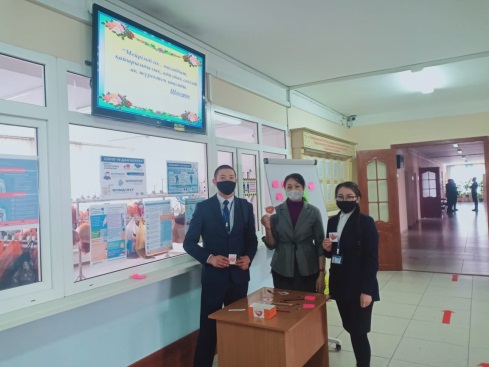 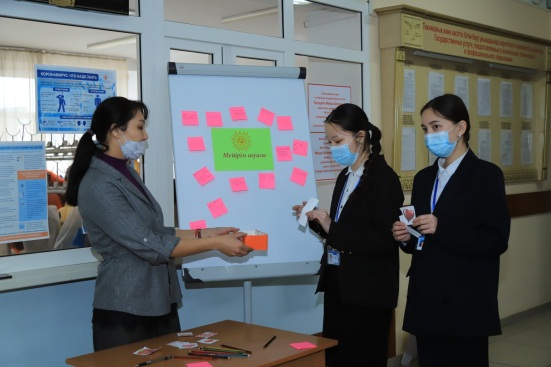 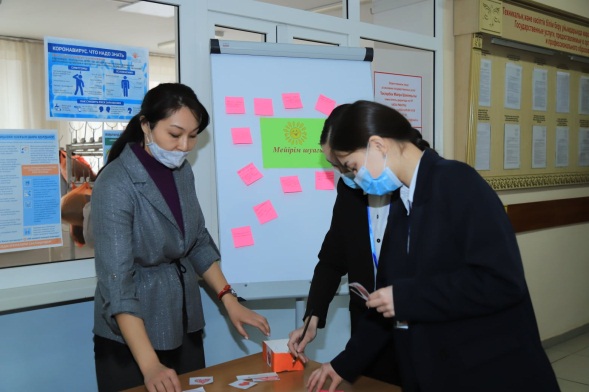 